Announcements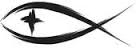 Meetings & EventsSunday, May 5th																4H Meeting 2pm-4pmTuesday, May 14th															Trustees 7pmWednesday, May 15th														SWAT 7pmPLEASE LEAVE ATTENDANCE SHEETS	Please remember to fill out the attendance sheet you will find in your bulletin and leave it on the pew when you leave today.  Even if you don’t use the attendance sheet, please leave it on the pew and the elders will collect them after the service.  The blank sheets will be reused.PASTOR HAS RECEIVED A CALL	Please keep Pastor Sherry in your prayers as he is considering a call to St. John’s Lutheran Church in Pinconning, Michigan.SUNDAY MORNING BIBLE STUDY	We will be continuing our Lifelight Bible Study on the books of “Obadiah, Jonah, & Micah” beginning today at 9:30am.  Please join us for this time of study and fellowship.20TH ANNIVERSARY OF LPCC	Lighthouse Pregnancy Care Center is celebrating it’s 20th anniversary of ministry to our community on Wednesday, May 15th from 4-7pm at the Center, 215 Maple St., in Manistee with a special presentation at 5:30pm.  Come and join us for a tour, fellowship, and refreshments.  Any questions, please call 231-398-7984.  All are welcome.CROSS DEDICATION	The cross dedication will be Sunday, May 26th following the morning worship service.  We will have a brief dedication service (outdoors if weather allows) beginning at noon which will be followed by a congregational luncheon in the fellowship hall.A MITE BOX REMINDER	Just a reminder to everyone that SWAT is collecting LWML Mite Boxes throughout 2024.  There is a basket in the back to pick up a new box and another to drop off a filled box.  You can fill multiple boxes during the year.  Thanks for your support.2ND ANNUAL 5K COLOR RUN	Trinity Lutheran School in Manistee will be holding their 2nd Annual 5K Color Run on Saturday, May 25th beginning at 9am.  Registration begins at 8:30am and a kids fun run will take place prior to the adult race.  Contact Sonya Broadbent at if you have questions or want to register at sonya.solberg@gmail.com.DO YOU HAVE A THRIVENT ACCOUNT	Every year, Thrivent offers its members the opportunity to obtain Action Team Cards to support ministry projects.  The Board of Stewardship would like to have a list of members who have Thrivent accounts so they can coordinate and assist members in obtaining these cards for ministry projects.  Please see Carol Meister if you have a Thrivent account for more information.CONNECTED ACROSS AMERICA	Trinity Lutheran School in Manistee is hosting a special social studies fair about Michigan and various states in our nation on Thursday, May 9th from 5:30pm – 6:15pm in the gymnasium.  The Preschool students have been studying Michigan and will have a display of all things Michigan while the Kindergarten through 5th grade students will be presenting posters and information about other states in the nation.  You are encouraged to stay for our Ascension worship service at 7pm.THANK YOU	Thank you for your prayers, recovery wishes, and get well cards, which were very much appreciated.  God’s Blessings.  Joan MalmgrenANNIVERSARIES & BIRTHDAYS IN MAYJohn Kline’s Birthday				May 7thJaci Van Voorst’s Birthday		May 13thJessica Sherry’s Birthday			May 14thLynn Hilliard’s Birthday			May 22ndRodney & Jerilyn Schimke		May 23rdJerilyn Schimke’s Birthday		May 30th